Guide TechniqueProgramme Travaux 01 Décembre 2023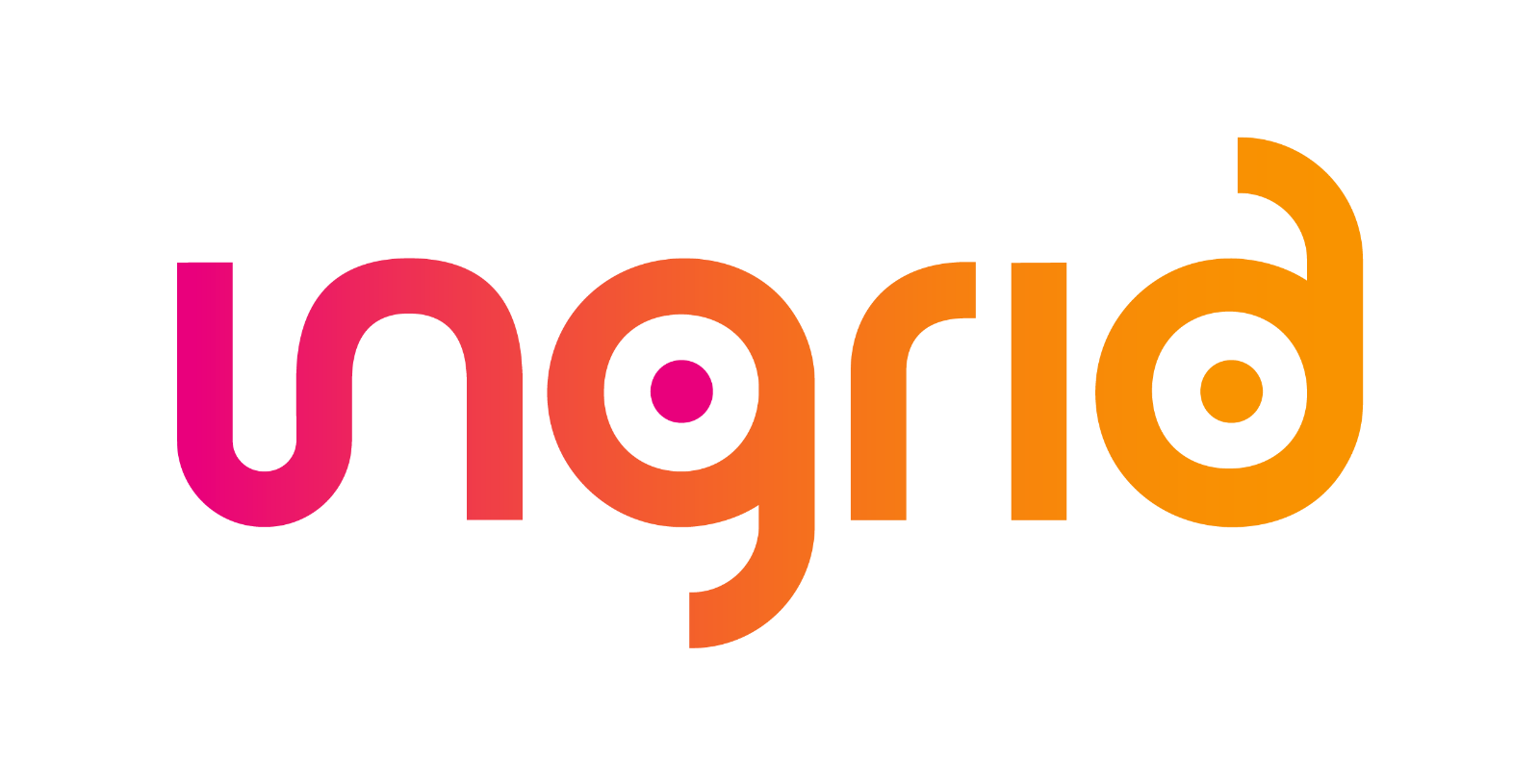 Suivi de versionsDéfinition du documentLe programme travaux est un document commun, qui récapitule les disponibilités des capacités du réseau amont de GRTgaz. Il est découpé en deux documents : le programme travaux court terme (de J à J+1) et long terme (de J+2 à J+n).Modalité de mise à disposition Les documents PTCT et PTLT sont mis à disposition par GRTgaz aux expéditeurs selon les modalités suivantes :Proactive : PT CT : a minima une publication par jour avant 14h pour les journées gazières J et J+1 au format csv. La publication sera envoyée aux expéditeurs via un canal sFTP, elle est aussi téléchargeable depuis le portail client ingrid. PT LT : une publication pour toutes les modifications portées sur les journées gazières entre J+2 et J+n au format csv. La mise à jour du programme travaux LT se fait au fil de l’eau. La publication sera envoyée aux expéditeurs via un canal sFTP, elle est aussi téléchargeable depuis le portail client ingrid. La publication concerne l’ensemble des pcr/sens/jg du périmètre (et non seulement les modifications).Mise à disposition via API : une API est disponible pour mettre à disposition les données relatives à la publication du programme travaux (CT et LT). L’accès aux API et à leur documentation nécessite l’obtention de credentials à demander auprès de votre interlocuteur commercial.Nom et format du document Le fichier publié est au format CSVIl sera nommé selon la règle suivante :Au final les fichiers auront donc pour nom complet :PTCT_EXPEDITEUR_JJMMAAAAhhmmssSSS.csvPTLT_EXPEDITEUR_JJMMAAAAhhmmssSSS.csvDescription du format du documentLes fichiers sont publiés au format CSV.Programme Travaux Court Terme (PTCT)Constitution de l’entête :L’entête regroupe les informations de période des données consultées ainsi que la date/heure de mise à disposition de la publication.Il est constitué des données suivantes :Programme Travaux / Maintenance Schedule : Exemple : PTC_CT-XXXXXLa référence est renseignée de la manière suivante :5 lettres PTC_CTUne séquenceRéseau / Network :Exemple : GRTgaz Période / Period :Exemple : 01/12/2022 06 : 00 – 03/12/2022 06 :00La période est définie avec la date/heure de journée gazière la plus petite jusqu’à la date/heure de fin de la journée gazière la plus élevée considérée par le type de Programme Travaux (CT)Date de mise à jour / Last update Exemple : 01/12/2022 13 :45 : 25Date de mise à disposition du Programme Travaux Court TermeTableau des données :Les tableaux présentés dans cette partie contiennent les colonnes suivantes :N° Col : numéro de la colonne dans la ligneNom : description du contenu du champType : type du champFormat : format de la donnéeObligatoire : détermine si le champ est obligatoirement renseigné ou non Description : précision supplémentaireExemple : gamme de valeurs que peut prendre la donnée ou des exemples de valeurs.Mapping API : la correspondance avec les données exposées par APIExemple de fichier :Programme Travaux Long Terme (PTLT)Constitution de l’entête :L’entête regroupe les informations de période des données consultées ainsi que la date/heure de mise à disposition de la publication.Il est constitué des données suivantes :Programme Travaux Consolidé / Maintenance Schedule : Exemple : PTC_LT-XXXXXLa référence est renseignée de la manière suivante :5 lettres PTC_LTUne séquenceRéseau / Network :Exemple : GRTgaz Période / Period :Exemple : 01/12/2022 06 : 00 – 01/03/2023 06 :00La période est définie avec la date/heure de journée gazière la plus petite jusqu’à la date/heure de fin de la journée gazière la plus élevée considérée par le type de Programme Travaux (LT)Date de mise à jour / Last update Exemple : 25/11/2022 09 :06 : 25Date de mise à disposition du Programme Travaux Long TermeTableau des données :Les tableaux présentés dans cette partie contiennent les colonnes suivantes :N° Col : numéro de la colonne dans la ligneNom : description du contenu du champType : type du champFormat : format de la donnéeObligatoire : détermine si le champ est obligatoirement renseigné ou non ; si le champ n’est pas renseigné il est videDescription : précision supplémentaireExemple : gamme de valeurs que peut prendre la donnée ou des exemples de valeurs.Mapping API : la correspondance avec les données exposées par APIExemple de fichier :Contrat d’interface APILa signature des API (format yaml) est accessible depuis les url ci-dessous :Pour la prod :https://api.ingrid.grtgaz.com/publication/operations/v3/api-docs.yamlPour la pré-prod :https://api.ingrid-stg.grtgaz.com/publication/operations/v3/api-docs.yamlL’accès à ces signatures ainsi que l’accès aux API qu’elles définissent nécessitent une authentfication (client et secret) à récupérer auprès de votre interlocuteur commercial.Le document Guide technique de connexion aux API explicite le mode opératoire d’utilisation des API.RéférenceRéférenceGuideTechnique-PTCTLT-FRGuideTechnique-PTCTLT-FRGuideTechnique-PTCTLT-FRGuideTechnique-PTCTLT-FRClassementClassementClassementAccessibilitéAccessibilitéAccessibilitéAccès réservéRestreintRestreintInterneInterneLibre (à préciser)XRésuméRésuméRésuméRésuméRésuméRésuméRésuméRésuméRésuméRésuméRésuméRésuméRésuméCe document décrit le format d’échange des données relatives aux Programmes Travaux court terme et long terme, abrégés PTCT et PTLT.Ce document décrit le format d’échange des données relatives aux Programmes Travaux court terme et long terme, abrégés PTCT et PTLT.Ce document décrit le format d’échange des données relatives aux Programmes Travaux court terme et long terme, abrégés PTCT et PTLT.Ce document décrit le format d’échange des données relatives aux Programmes Travaux court terme et long terme, abrégés PTCT et PTLT.Ce document décrit le format d’échange des données relatives aux Programmes Travaux court terme et long terme, abrégés PTCT et PTLT.Ce document décrit le format d’échange des données relatives aux Programmes Travaux court terme et long terme, abrégés PTCT et PTLT.Ce document décrit le format d’échange des données relatives aux Programmes Travaux court terme et long terme, abrégés PTCT et PTLT.Ce document décrit le format d’échange des données relatives aux Programmes Travaux court terme et long terme, abrégés PTCT et PTLT.Ce document décrit le format d’échange des données relatives aux Programmes Travaux court terme et long terme, abrégés PTCT et PTLT.Ce document décrit le format d’échange des données relatives aux Programmes Travaux court terme et long terme, abrégés PTCT et PTLT.Ce document décrit le format d’échange des données relatives aux Programmes Travaux court terme et long terme, abrégés PTCT et PTLT.Ce document décrit le format d’échange des données relatives aux Programmes Travaux court terme et long terme, abrégés PTCT et PTLT.Ce document décrit le format d’échange des données relatives aux Programmes Travaux court terme et long terme, abrégés PTCT et PTLT.VersionDateAuteur(s)DescriptionV1.020/05/2022M LE GAOUYATVersion InitialeV1.126/09/2022M LE GAOUYATModifications (API §3 & §6 ; §5.2 & Fichier PTLT)V1.210/10/2022C FLORESTANOPrécisions sur les accès par APIV1.301/12/2023C FLORESTANOAjout mapping APIN°LibelléTypeLongueurFormat1Type de documentAlphanumérique4PTCT, PTLT2Date de générationDate17JJMMAAAAhhmmssSSS3ExtensionAlphanumérique4.csv4Séparateurs1« _ »N° ColNomTypeFormatOblig.DescriptionExempleMapping API
consolidated-maintenance-programs1PCR / Service PointTexteOCode du point contractuel IR0006, IR0010, etc.contractualPointCode2Libellé / LabelTexteONom du point contractuel Virtualys, Oltingue, …contractualPointLabel3Sens / DirectionTexteODirection du point contractuelRec, Deldirection4Journée gazière / Gas DayDatejj/mm/aaaaOJournée Gazière concernée01/01/2022gasDay5TRfNumériqueNTaux de restriction à appliquer sur les capacités fermes0,1234firmRestrictionRate6TRiNumériqueNTaux de restriction à appliquer sur les capacités interruptibles0,1234interruptibleRestrictionRate7TRi ANumériqueNTaux de restriction à appliquer sur les capacités interruptibles annuelles0,1234annualInterruptibleRestrictionRate8TRi TNumériqueNTaux de restriction à appliquer sur les capacités interruptibles trimestrielles0,1234quarterlyInterruptibleRestrictionRate9TRi MNumériqueNTaux de restriction à appliquer sur les capacités interruptibles mensuelles0,1234monthlyInterruptibleRestrictionRate10TRi QNumériqueNTaux de restriction à appliquer sur les capacités interruptibles quotidiennes0,1234dailyInterruptibleRestrictionRate11CTENumériqueOCapacité Technique Effective100,000000 (en GWh/J 25°C)availableTechnicalCapacity12CTMNumériqueNCapacité Technique Mutualisée (concerne uniquement les points de type PITS)100,000000 (en GWh/J 25°C)minimalTechnicalCapacity13∑COSfNumériqueNSommes des Capacités Opérationnelles Souscrites (par les expéditeurs) Fermes100,000000 (en GWh/J 25°C)firmAggregatedCos14∑COSiNumériqueNSommes des Capacités Opérationnelles Souscrites (par les expéditeurs) Interruptibles100,000000 (en GWh/J 25°C)interruptibleAggregatedCos15∑COSi ANumériqueNSommes des Capacités Opérationnelles Souscrites (par les expéditeurs) Interruptibles Annuelles100,000000 (en GWh/J 25°C)annualInterruptibleAggregatedCos16∑COSi TNumériqueNSommes des Capacités Opérationnelles Souscrites (par les expéditeurs) Interruptibles Trimestrielles100,000000 (en GWh/J 25°C)quarterlyInterruptibleAggregatedCos17∑COSi MNumériqueNSommes des Capacités Opérationnelles Souscrites (par les expéditeurs) Interruptibles Mensuelles100,000000 (en GWh/J 25°C)monthlyInterruptibleAggregatedCos18∑COSi QNumériqueNSommes des Capacités Opérationnelles Souscrites (par les expéditeurs) Interruptibles Quotidiennes100,000000 (en GWh/J 25°C)dailyInterruptibleAggregatedCos19CTNfNumériqueNCapacité Technique Nominale Ferme100,000000 (en GWh/J 25°C)firmNominalTechnicalCapacity20Travaux Petits Impacts / Low Impact MaintenanceBooléenOIndique la présence de travaux à petits impactslowImpactMaintenance21Date et Heure de Mise à jour / Update date and timeDate/Heureaaaa-mm-jjThh:mm:ssZOupdateDateTimeN° ColNomTypeFormatOblig.DescriptionExempleMapping API
consolidated-maintenance-programs1PCR / Service PointTexteOCode du point contractuel IR0006, IR0010, etc.contractualPointCode2Libellé / LabelTexteONom du point contractuel Virtualys, Oltingue, …contractualPointLabel3Sens / DirectionTexteODirection du point contractuelRec, Deldirection4Journée gazière / Gas DayDatejj/mm/aaaaOJournée Gazière concernée01/01/2022gasDay5TRf MaxNumériqueNTaux de restriction maximum à appliquer sur les capacités commercialisées0,1234maxFirmRestrictionRate6TRf ProbableNumériqueNTaux de restriction probable à appliquer sur les capacités commercialisées0,1234probableFirmRestrictionRate7TRf Max NominalNumériqueNTaux de restriction maximum à appliquer sur les capacités commercialisables0,1234maxNominalFirmRestrictionRate8TRf Probable NominalNumériqueNTaux de restriction probable à appliquer sur les capacités commercialisables0,1234probableNominalFirmRestrictionRate9CPRTiNumériqueNCapacité Probable en cas de travaux prenant en compte l’interruptible100,000000 (en GWh/J 25°C)interruptibleProbableTechnicalCapacity10CMNTtNumériqueNCapacité minimale disponible en cas de travaux100,000000 (en GWh/J 25°C)totalMinimalTechnicalCapacity11CPRTtNumériqueNCapacité Probable en cas de travaux100,000000 (en GWh/J 25°C)totalProbableTechnicalCapacity12∑COSfNumériqueNSommes des Capacités Opérationnelles Souscrites (par les expéditeurs) Fermes100,000000 (en GWh/J 25°C)firmAggregatedCos13∑COSiNumériqueNSommes des Capacités Opérationnelles Souscrites (par les expéditeurs) Interruptibles100,000000 (en GWh/J 25°C)interruptibleAggregatedCos14∑COSi ANumériqueNSommes des Capacités Opérationnelles Souscrites (par les expéditeurs) Interruptibles Annuelles100,000000 (en GWh/J 25°C)annualInterruptibleAggregatedCos15∑COSi TNumériqueNSommes des Capacités Opérationnelles Souscrites (par les expéditeurs) Interruptibles Trimestrielles100,000000 (en GWh/J 25°C)quarterlyInterruptibleAggregatedCos16∑COSi MNumériqueNSommes des Capacités Opérationnelles Souscrites (par les expéditeurs) Interruptibles Mensuelles100,000000 (en GWh/J 25°C)monthlyInterruptibleAggregatedCos17∑COSi QNumériqueNSommes des Capacités Opérationnelles Souscrites (par les expéditeurs) Interruptibles Quotidiennes100,000000 (en GWh/J 25°C)dailyInterruptibleAggregatedCos18CTNfNumériqueNCapacité Technique Nominale Ferme100,000000 (en GWh/J 25°C)firmNominalTechnicalCapacity19Travaux Petits Impacts / Low Impact MaintenanceBooléenOIndique la présence de travaux à petits impacts100,000000 (en GWh/J 25°C)lowImpactMaintenance20Date et Heure de Mise à jour / Update date and timeDate/Heureaaaa-mm-jjThh:mm:ssZO100,000000 (en GWh/J 25°C)updateDateTime